§1550.  Conference fee accountsIf a state agency conducts a conference, workshop or seminar for which fees are charged to defray the costs of the conference, workshop or seminar, including information disseminated at these programs, the state agency must establish an account for the sole purpose of receiving and expending reasonable fees for the operation of the conference, workshop or seminar.  Conference fee accounts are subject to the following.  [PL 1995, c. 316, §2 (NEW).]1.  Prior approval required.  Any conference fee account must receive prior approval by the Department of Administrative and Financial Services through the Office of the State Controller.[PL 1995, c. 316, §2 (NEW); PL 2003, c. 600, §4 (REV).]2.  Certain uses prohibited.  Expenditures from the personal services category and transfers to other accounts are not permitted from a conference fee account.  Any item, equipment or other property purchased from the capital expenditure category is state property.[PL 1995, c. 316, §2 (NEW).]3.  Account balance to carry forward once.  At the end of the fiscal year, any balance remaining for a given event may carry forward once and other balances lapse to the General Fund undedicated revenue.[PL 1995, c. 316, §2 (NEW).]4.  Misapplication from a conference fee account.  A person is guilty of misapplication from a conference fee account if that person intentionally or knowingly violates any of the restrictions contained in this section.  Misapplication from a conference fee account is a Class E crime.[PL 1995, c. 316, §2 (NEW).]SECTION HISTORYPL 1995, c. 316, §2 (NEW). PL 2003, c. 600, §4 (REV). The State of Maine claims a copyright in its codified statutes. If you intend to republish this material, we require that you include the following disclaimer in your publication:All copyrights and other rights to statutory text are reserved by the State of Maine. The text included in this publication reflects changes made through the First Regular Session and the First Special Session of the131st Maine Legislature and is current through November 1, 2023
                    . The text is subject to change without notice. It is a version that has not been officially certified by the Secretary of State. Refer to the Maine Revised Statutes Annotated and supplements for certified text.
                The Office of the Revisor of Statutes also requests that you send us one copy of any statutory publication you may produce. Our goal is not to restrict publishing activity, but to keep track of who is publishing what, to identify any needless duplication and to preserve the State's copyright rights.PLEASE NOTE: The Revisor's Office cannot perform research for or provide legal advice or interpretation of Maine law to the public. If you need legal assistance, please contact a qualified attorney.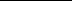 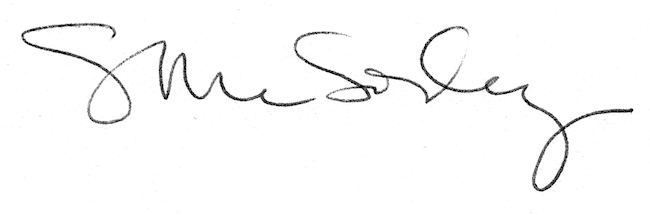 